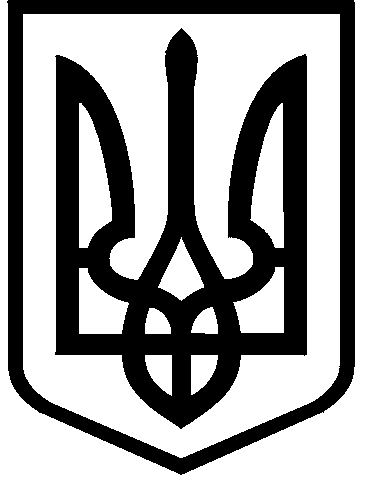 КИЇВСЬКА МІСЬКА РАДАVІІІ СКЛИКАННЯПОСТІЙНА КОМІСІЯ З ПИТАНЬ ДОТРИМАННЯ ЗАКОННОСТІ, ПРАВОПОРЯДКУ ТА ЗАПОБІГАННЯ КОРУПЦІЇ  01044, м. Київ, вул. Хрещатик, 36                                                               тел./факс 202-76-88                                                                                                                                                                                                                                        вул. Хрещатик, 36                                      (зала засідань 1017, 10-поверх)Проект					           Порядок деннийзасідання постійної комісії Київської міської ради з питань дотримання законності, правопорядку та запобігання корупції19.09.2018Про формування списків присяжних районних судів міста Києва      1. Про розгляд заяви гр. Онищенко Людмили Андріївни про включення до списку присяжних Дніпровського районного суду м. Києва (вх. від 12.09.2018 № 08/О- 4196) (Доповідач Онищенко Л.А.).Розгляд проектів рішень Київської міської ради     2. Про підготовку проекту рішення Київської міської ради Про внесення змін до рішення Київської міської  ради від 21.11.2017 № 517/3524 «Про затвердження списку присяжних Дніпровського районного суду міста Києва» (Доповідач О. Бондарчук).     3. Про підготовку проекту рішення Київської міської ради Про внесення змін до рішення Київської міської  ради від 16.03.2017 № 4/2226 «Про затвердження списку присяжних Шевченківського районного суду міста Києва» (Доповідач О. Бондарчук).Загальні питання     4. Про підготовку виконавчим органом Київської міської ради (Київською міською державною адміністрацією) у 2017-2018 роках проектів рішень Київської міської ради про внесення змін до Міської цільової комплексної програми профілактики та протидії злочинності в місті Києві «Безпечна столиця» на 2016-2018 роки, затвердженої рішенням Київської міської ради від 14 квітня 2016 року № 334/344» (Доповідач О. Куявський питання перенесено з засідання ПК від 07.09.2018).     5. Заслуховування звіту про поточну роботу та досягнуті результати управління з питань запобігання та виявлення корупції апарату виконавчого органу Київської міської ради (Київської міської державної адміністрації) у І півріччі 2018 року  (Доповідач С. Красюк питання перенесено з засідання ПК від 07.09.2018).     6. Заслуховування звіту про поточну роботу, досягнуті результати управління з питань контролю та запобігання і протидії корупції секретаріату Київської міської ради у І півріччі 2018 року (Доповідач М. Победінський питання перенесено з засідання ПК від 07.09.2018).     7. Про розгляд питання щодо можливої наявності корупційної складової при підготовці проекту рішення Київської міської ради  «Про передачу товариству з обмеженою відповідальністю «БУДАВІА ІНВЕСТМЕНТ» земельної ділянки для експлуатації та обслуговування адміністративних будинків, офісних приміщень та інших будівель громадської забудови у Військовому проїзді, 6 у Печерському районі м. Києва» (Д- 8745) (від 08.06.2018 № 08/231-1983/ПР) на виконання протокольного доручення № 2 додатку до протоколу № 88 пленарного засідання VI сесії Київської міської ради VIII від 10.07.2018 заступника міського голови – секретаря київської міської ради (Доповідач П. Оленич, О. Макаров, М.Победінський, С. Красюк питання перенесено з засідання ПК від 07.09.2018)Розгляд питань стосовно дотримання законності     8. Про повторний розгляд місцевої ініціативи щодо перенесення проведення музичного фестивалю Atlas Weekend з ВДНГ (НК «Експоцентр України») за адресою: просп. Академіка Глушкова, 1 за межі міста і заборони проведення будь-яких масових заходів у нічний час на зазначеній території вх. від 13.08.2018 № 08/КО-3912 (доручення Київського міського голови від 16.08.2018 №08/15010) (Доповідач В. Сьомик).     9. Про розгляд звернення голови постійної комісії Київської міської ради з  питань власності Антонєнка Л.В. (вих. від 29.08.2018 № 08/283-738) щодо ймовірного порушення вимог Регламенту виконавчого органу Київської міської ради (Київської міської державної адміністрації) під час погодження проекту розпорядження виконавчого органу Київської міської ради (Київської міської державної адміністрації «Про затвердження Статуту комунального некомерційного підприємства «Київська стоматологія» виконавчого органу Київської міської ради (Київської міської державної адміністрації)» за поданням Департаменту охорони здоров’я виконавчого органу Київської міської ради (Київської міської державної адміністрації) в частині не врахування її зауважень та рекомендацій (Доповідач Л. Антонєнко питання перенесено з засідання ПК від 07.09.2018).     10. Про повторний розгляд питання щодо можливих зловживань при здійсненні публічних закупівель в ПрАТ «АК «Київводоканал» (Доповідач Ю.Сиротюк, Д. Новицький  питання перенесено з засідання ПК від 30.05.2018, 20.06.2018, 13.07.2018, 10.08.2018, 07.09.2018).     11. Про повторний розгляд депутатського звернення депутата Київради Сиротюка Ю.М. (вх. від 13.07.2018 № 08/12863) щодо подальшого функціонування ТДВ «Агентства Союздрук» (Доповідач Ю. Сиротюк, А. Фіщук, А.Андрєєв)                                                        Різне.      Голова комісії 		           		          		                              О.В. Бондарчук